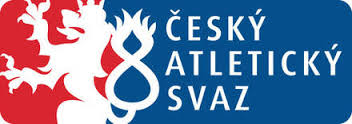 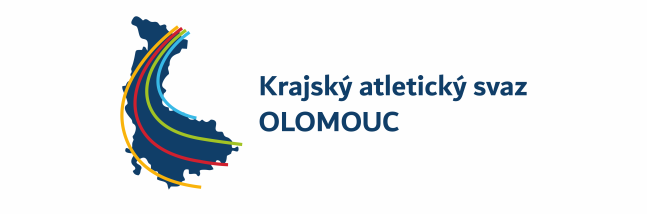 KRAJSKÝ PŘEBOR DRUŽSTEV STARŠÍHO ŽACTVA  Závody se uskuteční za částečné finanční podpory Českého atletického svazu a Olomouckého kraje Zpravodaj č.2/2021Tabulky po 1.kole,které proběhlo v Hranicích za pěkného příjemného počasí, protesty nebyly.Počty startujících:2.kolo  bude v Olomouci dne 16.6.2021. Poběží se 800m obě kategorie, 1500m př. obě kategorie a 4 x 300m obě kategorie.Přihlášky přes webové stránky ČAS. Neregistrovaní a závodníci MS mailem na adresu pořadatele.Oddíl může přihlásit nejvýše 2 závodníky nad maximální počet v družstvu. Start závodníků mimo soutěž bude umožněn po dohodě s pořadatelem a ŘP. Závodníci a závodnice mohou startovat nejvýše ve 3 disciplínách včetně štafet.V Šumperku dne 5.6.2021						Jarmila Hynková Řídící soutěžeStarší  žácip.b.hl.b1.Atletický klub Olomouc                                          21572.Atletický klub Prostějov                                          18663.TJ Šumperk                                           10154.Atletický klub Šternberk                                          9045.Sportovní klub Přerov 1908                                                5236.Atletika Zábřeh                                              40Jeden závodník7.SK Hranice                                            00Jeden závodníkStarší  žákyněp.b.hl.b1.TJ Šumperk31082.Atletický klub Olomouc     16673.Sportovní klub Přerov 190857,5064.TJ Sokol Nová Hradečná48,5055.Atletický klub Prostějov3946.SK Hranice  3737.Atletika Zábřeh3628.Atletický klub Šternberk29Starší  žáciPočet závodníků Počet startůAtletický klub Olomouc                                          1936Atletický klub Prostějov                                          1940TJ Šumperk                                           614Atletický klub Šternberk                                          921Sportovní klub Přerov 1908                                                36Atletika Zábřeh                                              11SK Hranice                                            13Starší  žákyněPočet závodnicPočet startůTJ Šumperk2048Atletický klub Olomouc     1935Sportovní klub Přerov 1908719TJ Sokol Nová Hradečná413Atletický klub Prostějov2034SK Hranice  1124Atletika Zábřeh59Atletický klub Šternberk38